
SOLICITUD DE ACCESO A LA INFORMACIÓN PÚBLICA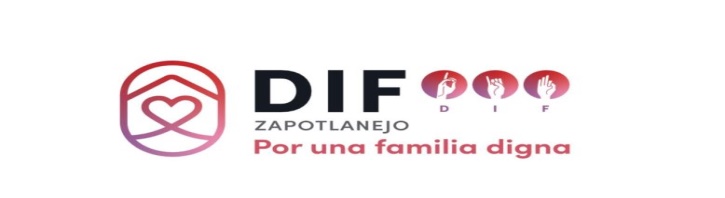 FOLIO                                                                            FECHAEXPEDIENTENombre completo del solicitante:DATOS DEL SOLICITANTE………………………………………………………………………………………………………………………………….………………………………nombre (s)                                     Apellido Paterno                                       Apellido MaternoAutorizados para recibir la información: (en su caso)………………………………………………………………………………………………………………………………….…………….………………..nombre (s)                                     Apellido Paterno                                      Apellido Materno………………………………………………………………………………………………………………………………….………………………………nombre (s )                                   Apellido Paterno                                      Apellido MaternoDatos y domicilio para recibir notificacionesCorreo electrónico……………………………………………………………………………………………………………………………………..Domicilio:…………………………………………………………………………………………………………………………………………………………………..Calle                                                  Número Exterior/ Interior                                   Colonia…………………………………………………………………………………………………………………………………………………………………..Localidad y/o municipio                      Entidad Federativa                                  País                         C.P.Teléfono: ………………..……………………………………… Fax: ………………..…………………….…………………………………………Lada + Número Telefónico                                         Lada + Número TelefónicoSUJETO OBLIGADO AL QUE SE DIRIGE LA SOLICITUDLa dirección de correo electrónico a la cual el solicitante puede comunicarse vía electrónica, para aclarar, subsanar o cumplir cualquier requerimiento es el siguiente: difzapotlanejo@hotmail.comSOLICITUD DE ACCESO A LA INFORMACIÓN PÚBLICADESCRIPCIÓN DE LA INFORMACIÓN SOLICITADACon el fin de brindar un mejor servicio, además de describir la información que solicitas, te sugerimos proporcionar todos los datos que consideres para facilitar la búsqueda de dicha información. Si el espacio no es suficiente, puedes anexar a esta solicitud las hojas que consideres necesaria:DESCRIPCIÓN DE LA INFORMACIÓN SOLICITADACon el fin de brindar un mejor servicio, además de describir la información que solicitas, te sugerimos proporcionar todos los datos que consideres para facilitar la búsqueda de dicha información. Si el espacio no es suficiente, puedes anexar a esta solicitud las hojas que consideres necesaria:DESCRIPCIÓN DE LA INFORMACIÓN SOLICITADACon el fin de brindar un mejor servicio, además de describir la información que solicitas, te sugerimos proporcionar todos los datos que consideres para facilitar la búsqueda de dicha información. Si el espacio no es suficiente, puedes anexar a esta solicitud las hojas que consideres necesaria:DESCRIPCIÓN DE LA INFORMACIÓN SOLICITADACon el fin de brindar un mejor servicio, además de describir la información que solicitas, te sugerimos proporcionar todos los datos que consideres para facilitar la búsqueda de dicha información. Si el espacio no es suficiente, puedes anexar a esta solicitud las hojas que consideres necesaria:DESCRIPCIÓN DE LA INFORMACIÓN SOLICITADACon el fin de brindar un mejor servicio, además de describir la información que solicitas, te sugerimos proporcionar todos los datos que consideres para facilitar la búsqueda de dicha información. Si el espacio no es suficiente, puedes anexar a esta solicitud las hojas que consideres necesaria:DESCRIPCIÓN DE LA INFORMACIÓN SOLICITADACon el fin de brindar un mejor servicio, además de describir la información que solicitas, te sugerimos proporcionar todos los datos que consideres para facilitar la búsqueda de dicha información. Si el espacio no es suficiente, puedes anexar a esta solicitud las hojas que consideres necesaria:NOTIFICACIÓN (MARQUE CON UNA X Y ESPECIFIQUE)NOTIFICACIÓN (MARQUE CON UNA X Y ESPECIFIQUE)NOTIFICACIÓN (MARQUE CON UNA X Y ESPECIFIQUE)NOTIFICACIÓN (MARQUE CON UNA X Y ESPECIFIQUE)NOTIFICACIÓN (MARQUE CON UNA X Y ESPECIFIQUE)NOTIFICACIÓN (MARQUE CON UNA X Y ESPECIFIQUE)Deseo ser notificado por correo electrónicoDeseo ser notificado por correo electrónicoSiNoE-mail:E-mail:FORMA EN LA QUE SE DESEA QUE SE ENTREGUE LA INFORMACIÓN (MARQUE CON UNA X)FORMA EN LA QUE SE DESEA QUE SE ENTREGUE LA INFORMACIÓN (MARQUE CON UNA X)FORMA EN LA QUE SE DESEA QUE SE ENTREGUE LA INFORMACIÓN (MARQUE CON UNA X)FORMA EN LA QUE SE DESEA QUE SE ENTREGUE LA INFORMACIÓN (MARQUE CON UNA X)FORMA EN LA QUE SE DESEA QUE SE ENTREGUE LA INFORMACIÓN (MARQUE CON UNA X)FORMA EN LA QUE SE DESEA QUE SE ENTREGUE LA INFORMACIÓN (MARQUE CON UNA X)Consulta personalPor medio electrónicoPor medio electrónicoPor medio electrónicoPor medio electrónicoMensajeríaConsulta Física en la Unidad de Transparencia del Sujeto Obligado-sin costoConsulta en internet o envío de información vía electrónica-sin costoConsulta en internet o envío de información vía electrónica-sin costoConsulta en internet o envío de información vía electrónica-sin costoConsulta en internet o envío de información vía electrónica-sin costoCon porte pagadoCopias simplesCopias certificadasCopias certificadasCopias certificadasCopias certificadasCD RoomCon costoCon costoCon costoCon costoCon costoCon costo